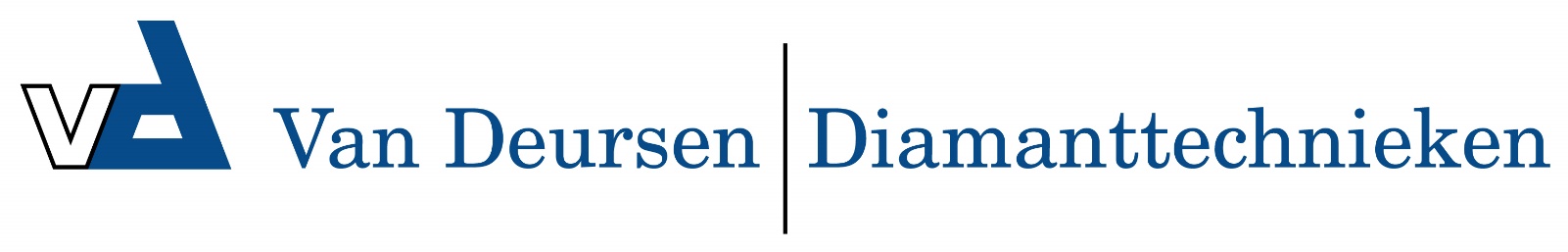 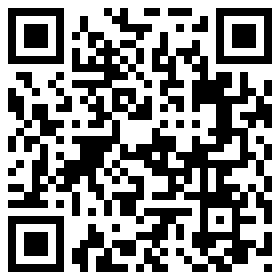 Houtboren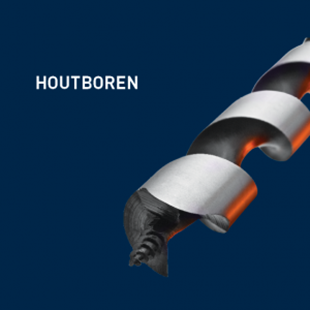  Houtboren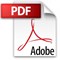 